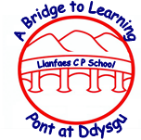 Ysgol llanfaes       Well being            Ambition                    Together                    Evolving                     Respecting            …   READY TO LEAD FULFILLING LIVES AS VALUED MEMBERS OF SOCIETYWhole School Focus People, Culture, Citizenship  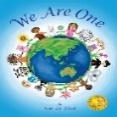 Enterprise & Creative – The World of Work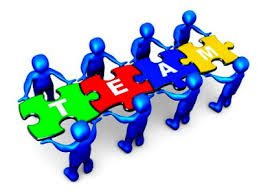 Enterprise & Creative – The World of WorkEnvironments – The Wonders of the Earth and Saving it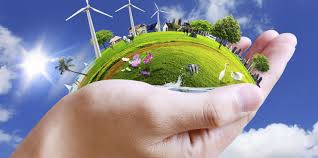 Environments – The Wonders of the Earth and Saving itFour Purposes Enterprising, creative contributorsIdentify and grasp opportunitiesTake measured risksLead and play different roles in teams effectively and responsiblyGive of their energy and skills so that other people will benefitThink creatively to reframe and solve problemsExpress ideas and emotions through different mediaThink creatively to reframe and solve problemsExpress ideas and emotions through different mediaConnect and apply their knowledge and skills to create ideas and productsThink creatively to reframe and solve problemsIdentify and grasp opportunitiesTake measured risksExpress ideas and emotions through different mediaGive of their energy and skills so that other people will benefitConnect and apply their knowledge and skills to create ideas and productsThink creatively to reframe and solve problemsIdentify and grasp opportunitiesTake measured risksExpress ideas and emotions through different mediaGive of their energy and skills so that other people will benefitEthical, Informed CitizensFind, evaluate and use evidence in forming viewsEngage with contemporary issues based upon their knowledge and valuesAre knowledgeable about their culture, community, society and the world now and in the pastRespect the needs and rights of others, as a member of a diverse societyShow their commitment to the sustainability of the planetEngage with contemporary issues based upon their knowledge and valuesUnderstand and exercise their human and democratic responsibilities and rightsUnderstand and consider the impact of their actions when making choices and actingAre knowledgeable about their culture, community, society and the world now and in the pastRespect the needs and rights of others, as a member of a diverse societyEngage with contemporary issues based upon their knowledge and valuesUnderstand and exercise their human and democratic responsibilities and rightsUnderstand and consider the impact of their actions when making choices and actingAre knowledgeable about their culture, community, society and the world now and in the pastRespect the needs and rights of others, as a member of a diverse societyFind, evaluate and use evidence in forming viewsUnderstand and consider the impact of their actions when making choices and actingShow their commitment to the sustainability of the planetFind, evaluate and use evidence in forming viewsUnderstand and consider the impact of their actions when making choices and actingShow their commitment to the sustainability of the planetAmbitious and Capable LearnersSet themselves high standards and seek and enjoy challengesAre building up a body of knowledge and have the skills to connect and apply that knowledge in different contextsCan communicate effectively in different forms and settings, using both Welsh and EnglishCan explain the ideas and concepts they are learning about.Can use number effectively in different contexts.Understand how to interpret data and apply mathematical conceptsUse digital technologies creatively to communicate, find and analyse information.Undertake research and evaluate critically what they find.Set themselves high standards and seek and enjoy challengesAre building up a body of knowledge and have the skills to connect and apply that knowledge in different contextsCan communicate effectively in different forms and settings, using both Welsh and EnglishCan explain the ideas and concepts they are learning about.Can use number effectively in different contexts.Understand how to interpret data and apply mathematical conceptsUse digital technologies creatively to communicate, find and analyse information.Undertake research and evaluate critically what they find.Set themselves high standards and seek and enjoy challengesAre building up a body of knowledge and have the skills to connect and apply that knowledge in different contextsCan communicate effectively in different forms and settings, using both Welsh and EnglishCan explain the ideas and concepts they are learning about.Can use number effectively in different contexts.Understand how to interpret data and apply mathematical conceptsUse digital technologies creatively to communicate, find and analyse information.Undertake research and evaluate critically what they find.Set themselves high standards and seek and enjoy challengesAre building up a body of knowledge and have the skills to connect and apply that knowledge in different contextsCan communicate effectively in different forms and settings, using both Welsh and EnglishCan explain the ideas and concepts they are learning about.Can use number effectively in different contexts.Understand how to interpret data and apply mathematical conceptsUse digital technologies creatively to communicate, find and analyse information.Undertake research and evaluate critically what they find.Set themselves high standards and seek and enjoy challengesAre building up a body of knowledge and have the skills to connect and apply that knowledge in different contextsCan communicate effectively in different forms and settings, using both Welsh and EnglishCan explain the ideas and concepts they are learning about.Can use number effectively in different contexts.Understand how to interpret data and apply mathematical conceptsUse digital technologies creatively to communicate, find and analyse information.Undertake research and evaluate critically what they find.Healthy , Confident individualsHave secure values and are establishing their spiritual and ethical beliefs.Are building their mental and emotional well-being by developing confidence, resilience and empathy.Apply knowledge about the impact of diet and exercise on physical and mental health in their daily lives.Know how to find the information and support to keep safe and well.Take part in physical activity.Take measured decisions about lifestyle and manage risk.Have the confidence to participate in performanceForm positive relationships based upon trust and mutual respectFace and overcome challengeHave the skills and knowledge to manage everyday life as independently as they canHave secure values and are establishing their spiritual and ethical beliefs.Are building their mental and emotional well-being by developing confidence, resilience and empathy.Apply knowledge about the impact of diet and exercise on physical and mental health in their daily lives.Know how to find the information and support to keep safe and well.Take part in physical activity.Take measured decisions about lifestyle and manage risk.Have the confidence to participate in performanceForm positive relationships based upon trust and mutual respectFace and overcome challengeHave the skills and knowledge to manage everyday life as independently as they canHave secure values and are establishing their spiritual and ethical beliefs.Are building their mental and emotional well-being by developing confidence, resilience and empathy.Apply knowledge about the impact of diet and exercise on physical and mental health in their daily lives.Know how to find the information and support to keep safe and well.Take part in physical activity.Take measured decisions about lifestyle and manage risk.Have the confidence to participate in performanceForm positive relationships based upon trust and mutual respectFace and overcome challengeHave the skills and knowledge to manage everyday life as independently as they canHave secure values and are establishing their spiritual and ethical beliefs.Are building their mental and emotional well-being by developing confidence, resilience and empathy.Apply knowledge about the impact of diet and exercise on physical and mental health in their daily lives.Know how to find the information and support to keep safe and well.Take part in physical activity.Take measured decisions about lifestyle and manage risk.Have the confidence to participate in performanceForm positive relationships based upon trust and mutual respectFace and overcome challengeHave the skills and knowledge to manage everyday life as independently as they canHave secure values and are establishing their spiritual and ethical beliefs.Are building their mental and emotional well-being by developing confidence, resilience and empathy.Apply knowledge about the impact of diet and exercise on physical and mental health in their daily lives.Know how to find the information and support to keep safe and well.Take part in physical activity.Take measured decisions about lifestyle and manage risk.Have the confidence to participate in performanceForm positive relationships based upon trust and mutual respectFace and overcome challengeHave the skills and knowledge to manage everyday life as independently as they canThemes  Year A CB & Reception – Once upon a RhymeY 1 –Marvellous Me/Razzle DazzleY2 – Superheroes Y3 & Y4- Off with their Heads!Y5 & Y6- Vile VictoriansCB & Reception – Once upon a RhymeY 1 –Marvellous Me/Razzle DazzleY2 – Superheroes Y3 & Y4- Off with their Heads!Y5 & Y6- Vile VictoriansCB & Reception – When I Grow Up!Y 1 -Super Seasons/Enterprising EasterY2 – Super Seasons/CastlesY3 & Y4-Land of the DragonsY5 & Y6- The Frozen KingdomCB & Reception – When I Grow Up!Y 1 -Super Seasons/Enterprising EasterY2 – Super Seasons/CastlesY3 & Y4-Land of the DragonsY5 & Y6- The Frozen KingdomCB & Reception – Mad About EnvironmentsY 1 – Houses and Homes /MinibeastsY 2 – Passport to the WorldY3 & Y4-ForestsY5 & Y6-Guardians of the Forest CB & Reception – Themes  Year BCB & Reception – Once upon a StoryY 1 & 2 –Dyma fi/DathluY3 & Y4-Truly ScrumptiousY5 & Y6- A Child’s War CB & Reception – Once upon a StoryY 1 & 2 –Dyma fi/DathluY3 & Y4-Truly ScrumptiousY5 & Y6- A Child’s War CB & Reception – Follow the FootstepsY 1 -Pets/DinosaursY2 –Animal Magic/Myths & LegendsY3 & Y4-Tales of WalesY5 & Y6-Wonders of WalesCB & Reception – Follow the FootstepsY 1 -Pets/DinosaursY2 –Animal Magic/Myths & LegendsY3 & Y4-Tales of WalesY5 & Y6-Wonders of WalesCB  & Reception – How does your garden grow?Y 1 & 2 –Here We Are/Environment DetectivesY3 & Y4-We Are ExplorersY5 – Walk Like An EgyptianY6 – We are the ChampionsCalendar eventsBlack History Month –October World First Aid Day – Sept 10Roald Day Day – Sept 13Remembrance Day Show Racism the Red Card (22nd Oct 22)Sukkot International Day of  Peace – Sept 21European Day of Languages Sept 26World Teacher’s Day – Oct 5th National Poetry Day – Oct 6/7Hallowe’en Bonfire NightAnti Bullying Week – Nov 14 – 18th Children in NeedShwmae /Sumae Day DiwaliHannukah – Dec 18th Elf Day (early Dec)Christmas Jumper Day – Dec 9th Christmas Safer Internet DayRed Nose DayFairtrade Fortnight Calennig (New Year)Chinese New YearMari LlwydEisteddfod St Dwynwen’s Day Dydd Miwsig Cymru EasterEarth Day (21st March)RamadanSafer Internet DayRed Nose DayFairtrade Fortnight Calennig (New Year)Chinese New YearMari LlwydEisteddfod St Dwynwen’s Day Dydd Miwsig Cymru EasterEarth Day (21st March)RamadanWalk to School weekEidChildren’s Book Week (May 2 – 9)VE Day May 8th Dylan Thomas Day World Fair Trade Day – May 14Hay Festival World Refugee Day – June 20thSummer Solstice – June 21World Music Day – June 21Royal Welsh ShowHealthy Living WeekWalk to School Week Walk to School weekEidChildren’s Book Week (May 2 – 9)VE Day May 8th Dylan Thomas Day World Fair Trade Day – May 14Hay Festival World Refugee Day – June 20thSummer Solstice – June 21World Music Day – June 21Royal Welsh ShowHealthy Living WeekWalk to School Week UN Rights of the Child12,14,15,22,23,26,27,31,37,3817,26,28,29,32,33,36,40,4117,26,28,29,32,33,36,40,416,9,12,13,14,17,24,29,416,9,12,13,14,17,24,29,41Global GoalsGood health and well being – 3Quality Education – 4Peace and Justice – 16Reduced Inequality – 10Gender Equality - 5Decent work and economic growth – 8Industry, innovation and infrastructure – 9Responsible consumption and production – 12No poverty – 1Zero Hunger – 2Partnerships for the Goals - 17Decent work and economic growth – 8Industry, innovation and infrastructure – 9Responsible consumption and production – 12No poverty – 1Zero Hunger – 2Partnerships for the Goals - 17Affordable and clean energy – 7Climate action – 13Life below water - 14Life on land – 15 Clean water and sanitation – 6Sustainable cities and communities - 11Affordable and clean energy – 7Climate action – 13Life below water - 14Life on land – 15 Clean water and sanitation – 6Sustainable cities and communities - 11Outdoor Learning ExperiencesForest FunMarket visit/Estate agents Local landmarksLlanfaes Walk – Humanities focusCathedral and ChurchesDolygaerCycling Forest FunDinas River – promenadeCraig y Nos visitPen y FanForest FunDinas River – promenadeCraig y Nos visitPen y FanForest Fun Kerb CraftTree SurveyLlanfaes Walk – Environmental focusResidential visitsRiver – Eco Focus  Forest Fun Kerb CraftTree SurveyLlanfaes Walk – Environmental focusResidential visitsRiver – Eco Focus  RSERelationships and IdentityTyfu i Fyny Incredible YearsJigsawSchool Beat - PC SkyrmeEmpowerment, Safety and RespectTyfu I FynyIncredible YearsJigsaw Spectrum ProjectSchool Beat - PC SkyrmeEmpowerment, Safety and RespectTyfu I FynyIncredible YearsJigsaw Spectrum ProjectSchool Beat - PC SkyrmeSexual Health and Well being Tyfu I FynyIncredible YearsSchool Beat - PC SkyrmeJigsawSexual Health and Well being Tyfu I FynyIncredible YearsSchool Beat - PC SkyrmeJigsaw